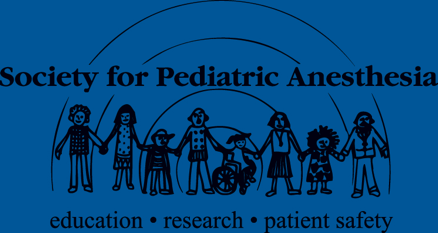 DISCLAIMER OF LIABILITYThe Society for Pediatric Anesthesia (“SPA”) makes available the Society for Pediatric Anesthesia's Committee on International Education and Service (SPACIES) PowerPoint Lecture Series for non-profit educational activity. SPA has undertaken a peer review or other assessment of such information to the best of its ability, however assumes no responsibility for the content thereof.  As a condition to your access to such information you agree as follows:(1)	You assume all risk and responsibility with respect to any access of, reference to or use of any such information.(2)	SPA cannot be held responsible or liable for any consequence of the use of the information presented herein.  SPA expressly disclaims any and all liability for the content or any errors or omissions therein, including any inaccuracies, errors or misstatements. All other damages, direct or indirect, special, incidental, consequential, or punitive are hereby excluded to the fullest extent allowed by law even if SPA has been advised of the possibility of such damages.  Your access and use of the information expressly acknowledges and represents your agreement that SPA, its directors, officers, employees, representatives, agents and affiliates, and any other entity referenced by the author(s) of the SPACIES PowerPoint Lecture offerings (the “Lectures”) are not responsible for any use of or reliance upon such information by you or any claims, suits, actions, liabilities, damages, losses, injuries, penalties, costs or expenses (collectively, “Claims”) of any nature whatsoever resulting from or arising out of your reference to, use of or reliance upon any such information and you will protect, defend, indemnify and hold harmless SPA from any and all such Claims.(3)	You may only use and share the Lectures in accordance with the Creative Commons Attribution-Non Commercial 3.0 Unported license, available at http://creativecommons.org/licenses/by-nc/3.0/, such that you may download and share the Lectures, but you must (1) attribute the information in the manner specified by the author(s) of the Lectures (but not in any way that suggests that they endorse you or your use of the Lectures); (2) you may not use the Lectures for commercial purposes; and (3) if you alter, transform or otherwise create derivative works of the Lectures, you must indicate that changes have been made to the work.COPYRIGHT RELEASEBy submitting materials (the “Submitted Work”) for inclusion in the Society for Pediatric Anesthesia (“SPA”) website, you, the submitter, acknowledge, represent and agree that you are authorized to enter into this agreement and release, either as the author of the Submitted Work or with the permission of your employer if the Submitted Work is considered a “work made for hire” or otherwise owned by the institution, and that you are aware that SPA will rely upon your representations, warranties, covenants and agreements set forth herein in allowing the Submitted Work to be made available through its website. You represent and warrant that the Submitted Work is your original work and does not infringe upon any copyright, proprietary right or any other right whatsoever of any other person or entity; that you own the copyright to the Submitted Work; and that you have made no agreements inconsistent with the present agreement.  To the extent the Submitted Work contains copyrighted materials authored by a third party, you warrant that you have, if necessary, obtained authorization to include such materials.  You further represent and warrant that, to the best of your knowledge, the Submitted Work contains no matter that is scandalous, obscene, libelous or otherwise contrary to law.  You hereby acknowledge and agree that SPA has the right to reproduce, display, and make the Submitted Work available in all media and formats whether now known or hereafter devised throughout the world in perpetuity (including both print or electronic form) through SPA’s information services, including providing access to the Submitted Work through SPA’s website, and create derivative works of the Submitted Work without seeking further approval from you.  You further acknowledge and agree that SPA has the right to sublicense use of the Submitted Work in accordance with the terms of the Creative Commons Attribution-Non Commercial 3.0 Unported license, available at http://creativecommons.org/licenses/by-nc/3.0/, such that third parties may reproduce, create derivative works from, and make noncommercial use of the Submitted Work as long as authorship is properly attributed and the third parties indicate if changes are made to the Submitted Work.You agree to indemnify, defend and hold harmless SPA against any and all claims, suits, and/or judgments, including costs, expenses (including attorneys’ fees), damages, liabilities and losses of any nature whatsoever based upon, caused by or arising out of the publication of the Submitted Work by SPA and/or by reason of a breach of any of the foregoing warranties and representations.Signed and delivered this ___ day of __________, 20__.
Signature:									Printed Name:									
Address:									
Telephone:      						Fax:               						Email:             									Please save a copy of the original for your records and forward the signed original to the following address:SPA2209 Dickens RoadRichmond, VA 23230-2005Or you may fax this form to 804-282-0090, Attn: Bob Specht.